Приложение 4/1                                                                                                                      Приложение 4/2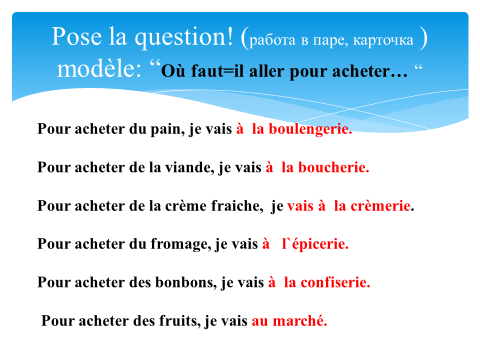 Приложение 5/1 - б   Восстановите диалог Un kilo, bonjour, Monsieur, euro, 3, des tomatesПриложение 5/1- а прочитайте выразительно диалогПриложение 5/2вставьте пропущенный артикль/ предлог(le, la, les, de la, du, des, de)Bonjour, Madame.-Bonjour, Monsieur.-Je voudrais acheter …-Je prends …c`est combien?-Merci, au revoir. - Bonjour Mademoiselle  - Bonjour, Monsieur.- Je voudrais acheter des fruits, s`  il vous plait.                                                                                                          - Oranges, bananes, abricots?- je prends 3 kilos d`oranges.- S`il vous plait.                                                                                                          - C`est combien?- 5 euros.- Voilà. Merci. Au revoir.- Au revoir. 1. Maman aime … (la glace).2. Mon frére mange … (les fruits).3. Je prends une tasse … (le café)).    4. Au petit déjeuner on mange … (le pain beurré).5. Elle boit un verre … (la limonade).6. Il ne mange pas … (la viande).7. Nous préférons … (le poisson).8. mon amie déteste … (les haricots verts).